How to Export the Audacity Project to a Single .MP3 FileOpen the Audacity application on your computer.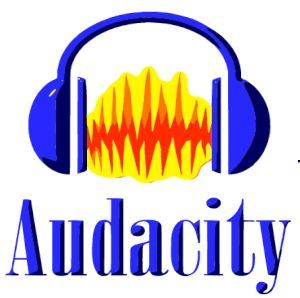 Figure  Audacity LogoSelect File->Open.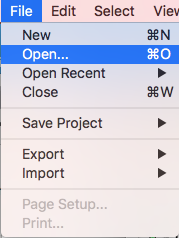 Figure  Open Project	Navigate to your Audacity project and click “Open”.The project will open in the Audacity project window.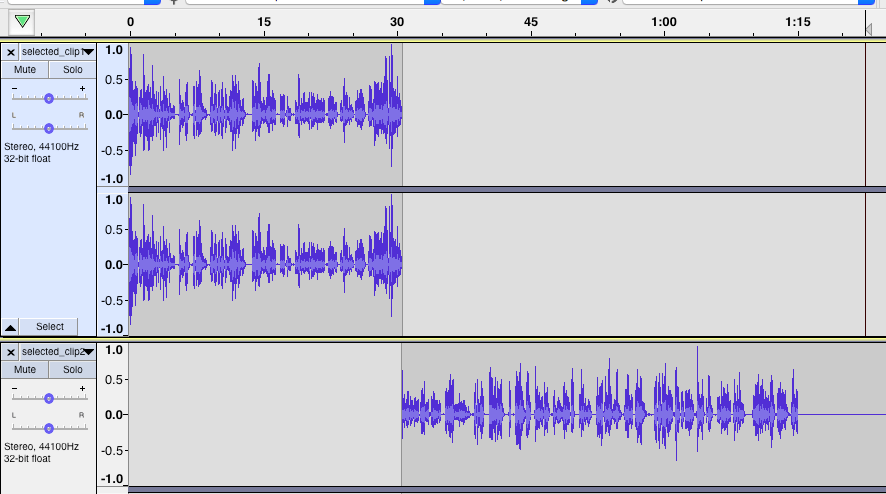 Figure  Audacity Project TracksClick File->Export->Export as MP3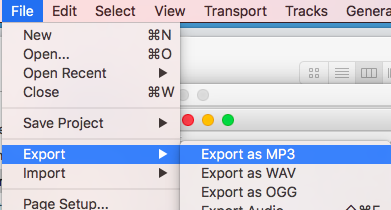 Figure  Export as MP3 Enter the file name of the new file and select the location where you want the file to be saved. Click Save.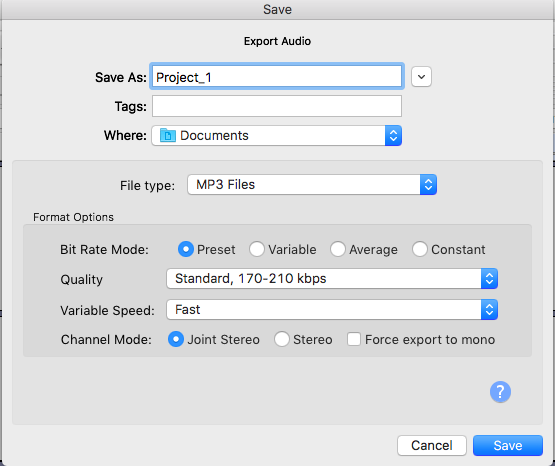 Figure  Save MP3 fileYou will see a warning that your tracks will be exported as one stereo file. Click OK.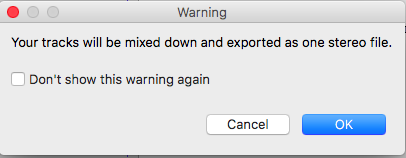 Figure  Save as MP3 warningEdit the meta data for the new file if you wish. Click OK.Your .mp3 file should now be saved in the location you selected.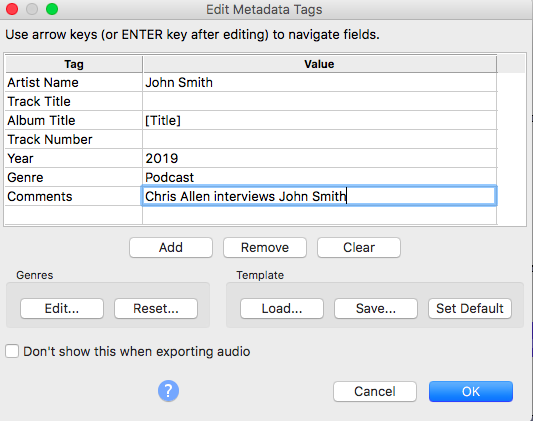 Figure  Meta Data